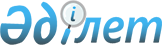 Об утверждении государственного образовательного заказа на дошкольное воспитание и обучение, размера подушевого финансирования и родительской платы
					
			Утративший силу
			
			
		
					Постановление акимата Шардаринского района Южно-Казахстанской области от 16 марта 2017 года № 81. Зарегистрировано Департаментом юстиции Южно-Казахстанской области 6 апреля 2017 года № 4019. Утратило силу постановлением акимата Шардаринского района Южно-Казахстанской области от 23 октября 2017 года № 325
      Сноска. Утратило силу постановлением акимата Шардаринского района Южно-Казахстанской области от 23.10.2017 № 325 (вводится в действие после дня его первого официального опубликования).
      В соответствии с пунктом 2 статьи 31 Закона Республики Казахстан от 23 января 2001 года "О местном государственном управлении и самоуправлении в Республике Казахстан", подпунктом 8-1) пункта 4 статьи 6 Закона Республики Казахстан от 27 июля 2007 года "Об образовании" и статьей 27 Закона Республики Казахстан от 6 апреля 2016 года "О правовых актах" акимат Шардаринского района ПОСТАНОВЛЯЕТ:
      1. Утвердить государственный образовательный заказ на дошкольное воспитание и обучение, размер подушевого финансирования и родительской платы согласно приложениям 1, 2, 3 к настоящему постановлению.
      2. Признать утратившим силу постановление акимата Шардаринского района от 6 сентября 2016 года № 309 "Об утверждении государственного образовательного заказа на дошкольное воспитание и обучение, размера подушевого финансирования и родительской платы" (зарегистрировано в Реестре государственной регистрации нормативных правовых актов № 3856, опубликовано в газете "Шартарап-Шарайна" за № 43 от 30 сентября 2016 года).
      3. Контроль за исполнением настоящего постановления возложить на заместителя акима района Алипова Б.
      4. Настоящее постановление вводится в действие после дня его первого официального опубликования. Государственный образовательный заказ на дошкольное воспитание и обучение Размер подушевого финансирования Размер родительской платы
      Примечание: затраты на одного ребенка на один день в зависимости от возраста. Рассчитано на фактические рабочие дни.
					© 2012. РГП на ПХВ «Институт законодательства и правовой информации Республики Казахстан» Министерства юстиции Республики Казахстан
				
      Акима района

Б.Кистауов
Приложение 1
к постановлению акимата
Шардаринского района
от 16 марта 2017 года № 81
№
Наименование района
Количество мест в дошкольных организациях
Из них 
Из них 
№
Наименование района
Количество мест в дошкольных организациях
за счет средств республиканского бюджета 
за счет средств местного бюджета 
1
Шардаринский район
4177
3467
из них:
1514 местные-государственные детские сады,
1026 мест-частные
детские сады,
927-мест
мини-центр при школе 
710Приложение 2
к постановлению акимата
Шардаринского района
от 16 марта 2017 года № 81
Средние расходы на одного воспитанника в месяц, тенге
Средние расходы на одного воспитанника в месяц, тенге
Средние расходы на одного воспитанника в месяц, тенге
Государственные детские сады
Частные детские сады
Мини-центр при школе
23331 
18375,8 
7131 Приложение 3
к постановлению акимата
Шардаринского района
от 16 марта 2017 года № 81
Всего:
Расходы на одного ребенка в день до 3 лет (не более), тенге
Расходы на одного ребенка в день от 3 до 7 лет (не более), тенге
Всего:
398,5
597,2